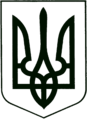  УКРАЇНА
МОГИЛІВ-ПОДІЛЬСЬКА МІСЬКА РАДА
ВІННИЦЬКОЇ ОБЛАСТІ  РІШЕННЯ №770Про виділення коштів щодо співфінансування робіт з експлуатаційного утримання та поточного дрібного ремонту доріг загального користування місцевого значенняКеруючись ст. 26 Закону України «Про місцеве самоврядування в Україні», ст. 20 Закону України «Про автомобільні дороги, Законом України «Про джерела фінансування дорожнього господарства України», відповідно до ст. 91 Бюджетного кодексу України, враховуючи лист ДП «Служба місцевих автомобільних доріг у Вінницькій області» від 21.06.2023р. №01-20-06-931-2023, -    міська рада ВИРІШИЛА:Виділити кошти на співфінансування (в розмірі 50 % від загальної вартості робіт) по програмі «Благоустрій Могилів-Подільської міської територіальної громади на 2022-2024 роки», яка затверджена рішенням 14 сесії міської ради 8 скликання від 23.12.2021 року №449 на експлуатаційне утримання та поточний дрібний ремонт доріг загального користування місцевого значення з місцевого бюджету Могилів - Подільської міської територіальної громади КПКВК 1217461 загальний фонд КЕКВ 2610 в сумі 1271,818 тис. грн, а саме:О-02-24-02 Бабчинці – Воєводчинці (поточний ремонт дорожнього покриття) - 695,559 тис. грн;С-02-12-07 Воєводчинці – Шлишківці – Криштофіївка (поточний ремонт дорожнього покриття) – 576,259 тис. грн.Залучити Державне підприємство «Служба місцевих автомобільних доріг у Вінницькій області», як одержувача бюджетних коштів.Управлінню житлово-комунального господарства Могилів-Подільської міської ради (Стратійчук І.П.) включити Державне підприємство «Служба місцевих автомобільних доріг у Вінницькій області» в мережу розпорядника та одержувача коштів.Доручити начальнику управління житлово-комунального господарства Могилів-Подільської міської ради Стратійчуку І.П. заключити договір про співфінансування з Державним підприємством «Служба місцевих автомобільних доріг у Вінницькій області» про виділення коштів на здійснення видатків по наданню послуг з експлуатаційного утримання автомобільних доріг загального користування місцевого значення у Вінницькій області.Контроль за виконанням даного рішення покласти на першого заступника міського голови Безмещука П.О. та на постійну комісію міської ради з питань фінансів, бюджету, планування соціально - економічного розвитку, інвестицій та міжнародного співробітництва (Трейбич Е.А.).       Міський голова                                                        Геннадій ГЛУХМАНЮКВід 04.08.2023р.33 сесії            8 скликання